Código de colores, Resistencias SMD, Series normalizadasEn las resistencias SMD ó de montaje en superficie su codificación mas usual es:Series  IEC  E6 - E12 - E24 - E48Código de colores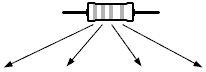 Colores1ª Cifra2ª CifraMultiplicadorToleranciaNegro00Marrón11x 10+/- 1%Rojo22x 102+/- 2%Naranja33x 103Amarillo44x 104Verde55x 105+/- 0.5%Azul66x 106Violeta77x 107Gris88x 108Blanco99x 109Orox 10-1+/- 5%Platax 10-2+/- 10%Sin color+/- 20%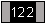 1ª Cifra = 1º número
2ª Cifra = 2º número
3ª Cifra = MultiplicadorEn este ejemplo la resistencia tiene un valor de:
1200 ohmios = 1K2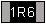 1ª Cifra = 1º número
La " R " indica coma decimal
3ª Cifra = 2º númeroEn este ejemplo la resistencia tiene un valor de:
1,6 ohmios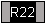 La " R " indica "  0. "
2ª Cifra = 2º número
3ª Cifra = 3º númeroEn este ejemplo la resistencia tiene un valor de:
0.22 ohmiosSeries de resistencias normalizadas y comercializadas mas habituales para potencias pequeñas.
Hay otras series como las  E96, E192  para usos mas especiales.Series de resistencias normalizadas y comercializadas mas habituales para potencias pequeñas.
Hay otras series como las  E96, E192  para usos mas especiales.Series de resistencias normalizadas y comercializadas mas habituales para potencias pequeñas.
Hay otras series como las  E96, E192  para usos mas especiales.Series de resistencias normalizadas y comercializadas mas habituales para potencias pequeñas.
Hay otras series como las  E96, E192  para usos mas especiales.Series de resistencias normalizadas y comercializadas mas habituales para potencias pequeñas.
Hay otras series como las  E96, E192  para usos mas especiales.Series de resistencias normalizadas y comercializadas mas habituales para potencias pequeñas.
Hay otras series como las  E96, E192  para usos mas especiales.Series de resistencias normalizadas y comercializadas mas habituales para potencias pequeñas.
Hay otras series como las  E96, E192  para usos mas especiales.Series de resistencias normalizadas y comercializadas mas habituales para potencias pequeñas.
Hay otras series como las  E96, E192  para usos mas especiales.Series de resistencias normalizadas y comercializadas mas habituales para potencias pequeñas.
Hay otras series como las  E96, E192  para usos mas especiales.Series de resistencias normalizadas y comercializadas mas habituales para potencias pequeñas.
Hay otras series como las  E96, E192  para usos mas especiales.Series de resistencias normalizadas y comercializadas mas habituales para potencias pequeñas.
Hay otras series como las  E96, E192  para usos mas especiales.Series de resistencias normalizadas y comercializadas mas habituales para potencias pequeñas.
Hay otras series como las  E96, E192  para usos mas especiales.Series de resistencias normalizadas y comercializadas mas habituales para potencias pequeñas.
Hay otras series como las  E96, E192  para usos mas especiales.Series de resistencias normalizadas y comercializadas mas habituales para potencias pequeñas.
Hay otras series como las  E96, E192  para usos mas especiales.Series de resistencias normalizadas y comercializadas mas habituales para potencias pequeñas.
Hay otras series como las  E96, E192  para usos mas especiales.Series de resistencias normalizadas y comercializadas mas habituales para potencias pequeñas.
Hay otras series como las  E96, E192  para usos mas especiales.Series de resistencias normalizadas y comercializadas mas habituales para potencias pequeñas.
Hay otras series como las  E96, E192  para usos mas especiales.Series de resistencias normalizadas y comercializadas mas habituales para potencias pequeñas.
Hay otras series como las  E96, E192  para usos mas especiales.Series de resistencias normalizadas y comercializadas mas habituales para potencias pequeñas.
Hay otras series como las  E96, E192  para usos mas especiales.Series de resistencias normalizadas y comercializadas mas habituales para potencias pequeñas.
Hay otras series como las  E96, E192  para usos mas especiales.Series de resistencias normalizadas y comercializadas mas habituales para potencias pequeñas.
Hay otras series como las  E96, E192  para usos mas especiales.Series de resistencias normalizadas y comercializadas mas habituales para potencias pequeñas.
Hay otras series como las  E96, E192  para usos mas especiales.Series de resistencias normalizadas y comercializadas mas habituales para potencias pequeñas.
Hay otras series como las  E96, E192  para usos mas especiales.Series de resistencias normalizadas y comercializadas mas habituales para potencias pequeñas.
Hay otras series como las  E96, E192  para usos mas especiales.Series de resistencias normalizadas y comercializadas mas habituales para potencias pequeñas.
Hay otras series como las  E96, E192  para usos mas especiales.E6 1.01.01.01.01.51.51.51.52.22.22.22.23.33.33.33.34.74.74.74.76.86.86.86.8E121.01.01.21.21.51.51.81.82.22.22.72.73.33.33.93.94.74.75.65.66.86.88.28.2E241.01.11.21.31.51.61.82.02.22.42.73.03.33.63.94.34.75.15.66.26.87.58.29.1E481.01.01.051.051.101.101.151.151.211.211.271.271.331.331.401.401.471.471.541.541.621.621.691.69E481.781.781.871.871.961.962.052.052.152.152.262.262.372.372.492.492.612.612.742.742.872.873.013.01E483.163.163.323.323.483.483.653.653.833.834.024.024.224.224.424.424.644.644.874.875.115.115.365.36E485.625.625.905.906.196.196.496.496.816.817.157.157.507.507.877.878.258.258.668.669.099.099.539.53Tolerancias de las series : E6 20%    E12 10%    E24 5%    E48 2%Tolerancias de las series : E6 20%    E12 10%    E24 5%    E48 2%Tolerancias de las series : E6 20%    E12 10%    E24 5%    E48 2%Tolerancias de las series : E6 20%    E12 10%    E24 5%    E48 2%Tolerancias de las series : E6 20%    E12 10%    E24 5%    E48 2%Tolerancias de las series : E6 20%    E12 10%    E24 5%    E48 2%Tolerancias de las series : E6 20%    E12 10%    E24 5%    E48 2%Tolerancias de las series : E6 20%    E12 10%    E24 5%    E48 2%Tolerancias de las series : E6 20%    E12 10%    E24 5%    E48 2%Tolerancias de las series : E6 20%    E12 10%    E24 5%    E48 2%Tolerancias de las series : E6 20%    E12 10%    E24 5%    E48 2%Tolerancias de las series : E6 20%    E12 10%    E24 5%    E48 2%Tolerancias de las series : E6 20%    E12 10%    E24 5%    E48 2%Tolerancias de las series : E6 20%    E12 10%    E24 5%    E48 2%Tolerancias de las series : E6 20%    E12 10%    E24 5%    E48 2%Tolerancias de las series : E6 20%    E12 10%    E24 5%    E48 2%Tolerancias de las series : E6 20%    E12 10%    E24 5%    E48 2%Tolerancias de las series : E6 20%    E12 10%    E24 5%    E48 2%Tolerancias de las series : E6 20%    E12 10%    E24 5%    E48 2%Tolerancias de las series : E6 20%    E12 10%    E24 5%    E48 2%Tolerancias de las series : E6 20%    E12 10%    E24 5%    E48 2%Tolerancias de las series : E6 20%    E12 10%    E24 5%    E48 2%Tolerancias de las series : E6 20%    E12 10%    E24 5%    E48 2%Tolerancias de las series : E6 20%    E12 10%    E24 5%    E48 2%Tolerancias de las series : E6 20%    E12 10%    E24 5%    E48 2%Valores de las resistencias en  , K , M IEC = Comisión eléctrica Internacional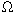 Valores de las resistencias en  , K , M IEC = Comisión eléctrica InternacionalValores de las resistencias en  , K , M IEC = Comisión eléctrica InternacionalValores de las resistencias en  , K , M IEC = Comisión eléctrica InternacionalValores de las resistencias en  , K , M IEC = Comisión eléctrica InternacionalValores de las resistencias en  , K , M IEC = Comisión eléctrica InternacionalValores de las resistencias en  , K , M IEC = Comisión eléctrica InternacionalValores de las resistencias en  , K , M IEC = Comisión eléctrica InternacionalValores de las resistencias en  , K , M IEC = Comisión eléctrica InternacionalValores de las resistencias en  , K , M IEC = Comisión eléctrica InternacionalValores de las resistencias en  , K , M IEC = Comisión eléctrica InternacionalValores de las resistencias en  , K , M IEC = Comisión eléctrica InternacionalValores de las resistencias en  , K , M IEC = Comisión eléctrica InternacionalValores de las resistencias en  , K , M IEC = Comisión eléctrica InternacionalValores de las resistencias en  , K , M IEC = Comisión eléctrica InternacionalValores de las resistencias en  , K , M IEC = Comisión eléctrica InternacionalValores de las resistencias en  , K , M IEC = Comisión eléctrica InternacionalValores de las resistencias en  , K , M IEC = Comisión eléctrica InternacionalValores de las resistencias en  , K , M IEC = Comisión eléctrica InternacionalValores de las resistencias en  , K , M IEC = Comisión eléctrica InternacionalValores de las resistencias en  , K , M IEC = Comisión eléctrica InternacionalValores de las resistencias en  , K , M IEC = Comisión eléctrica InternacionalValores de las resistencias en  , K , M IEC = Comisión eléctrica InternacionalValores de las resistencias en  , K , M IEC = Comisión eléctrica InternacionalValores de las resistencias en  , K , M IEC = Comisión eléctrica Internacional